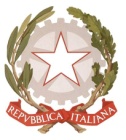 MINISTERO DELL’ ISTRUZIONE DELL’UNIVERSITA’ E DELLA RICERCAUFFICIO SCOLASTICO REGIONALE PER IL LAZIOLICEO SCIENTIFICO STATALE “TALETE”Roma, 15/03/2021		 Agli Alunni delle classi del triennio                                                                                       Ai Docenti  Ai Genitori Al DSGA Sig.ra P. Leoni Al personale ATA Sito webCIRCOLARE n. 203OGGETTO: Seminario “Vulcani e Clima: le eruzioni che sconvolsero il mondo” - Progetto PLS Scienze della Terra Il giorno giovedì 18 marzo dalle 15:00 alle 17:00, si svolgerà on line il seminario dal titolo “Vulcani e Clima: le eruzioni che sconvolsero il mondo” tenuto dal Prof. Gianluca Sottili del Dipartimento di Scienze della Terra dell’Università Sapienza di Roma.Il seminario, organizzato nell’ambito del progetto Piano Lauree Scientifiche di Scienze della Terra, tratterà il tema dell’impatto delle eruzioni sulle società umane e sul clima, degli effetti delle grandi eruzioni esplosive in Italia, delle modalità di sorveglianza attiva di un vulcano e della gestione dell’emergenza durante una crisi vulcanica. L’invito a partecipare all’incontro è rivolto prioritariamente a tutti gli studenti delle classi 5e, ma è esteso anche a studenti delle classi 4e particolarmente motivati e interessati ai contenuti proposti.Il docente referentePLS - Scienze della TerraProf.  Giovanni PrioreIl Dirigente scolasticoProf. Alberto Cataneo(Firma autografa sostituita a mezzo stampaai sensi dell’art. 3 comma 2 del d.lgs. n. 39/1993)